PENGARUH MOTIVASI TERHADAP KINERJA PEGAWAI DI DINAS SOSIAL KOTA BANDUNGSKRIPSIDiajukan untuk memenuhi syarat dalam menempuh ujian sidang sarjana program Strata Satu (S1) pada jurusan Ilmu Administrasi NegaraOleh :ANDRIANA RUKMANA132010104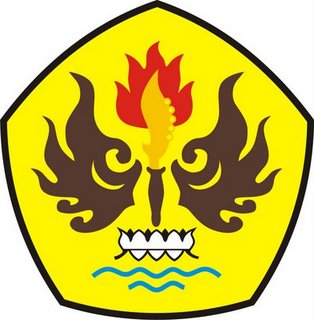 FAKULTAS ILMU SOSIAL DAN ILMU POLITIKUNIVERSITAS PASUNDANBANDUNG2017